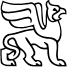 VALSTYBĖS ĮMONĖS TURTO BANKOGENERALINIS DIREKTORIUSĮSAKYMASDĖL VALSTYBĖS NEKILNOJAMOJO TURTO PERDAVIMO PATIKĖJIMO TEISE2023 m. liepos 5  d. Nr. P13-27VilniusVadovaudamasis Lietuvos Respublikos valstybės ir savivaldybių turto valdymo, naudojimo ir disponavimo juo įstatymo 10 straipsniu ir įgyvendindamas Valstybės turto perdavimo valdyti, naudoti ir disponuoti juo patikėjimo teise tvarkos aprašą, patvirtintą Lietuvos Respublikos Vyriausybės 2001 m. sausio 5 d. nutarimu Nr. 16 „Dėl valstybės turto perdavimo patikėjimo teise ir savivaldybių nuosavybėn“,p e r d u o d u Valstybės sienos apsaugos tarnybai prie Lietuvos Respublikos vidaus reikalų ministerijos valdyti, naudoti ir disponuoti juo patikėjimo teise jos nuostatuose numatytai veiklai vykdyti šį valstybei nuosavybės teise priklausantį ir šiuo metu Turto valdymo ir ūkio departamento prie Lietuvos Respublikos vidaus reikalų ministerijos patikėjimo teise valdomą nekilnojamąjį , kurio bendra likutinė vertė 2023 m. liepos 31 d. – 956,37 Eur (devyni šimtai penkiasdešimt šeši eurai ir trisdešimt septyni centai), pagal priedą.Generalinis direktorius				               Mindaugas SinkevičiusParengė:Audrius Navickas